Western Australia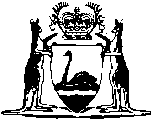 Veterinary Medicines Act 1953		This Act was repealed by the Veterinary Preparations and Animal Feeding Stuffs Act 1976 s. 3(1) (No. 56 of 1976) as at 15 Jul 1977.		There are no Word versions of this Act, only PDFs in the Reprinted Acts database are available.